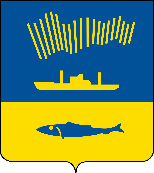 АДМИНИСТРАЦИЯ ГОРОДА МУРМАНСКАП О С Т А Н О В Л Е Н И Е                                                                                                                           №        В соответствии со статьей 100 Федерального закона от 05.04.2013                          № 44-ФЗ «О контрактной системе в сфере закупок товаров, работ, услуг для обеспечения государственных и муниципальных нужд», постановлением администрации города Мурманска от 28.11.2014 № 3890 «Об утверждении Порядка осуществления ведомственного контроля за соблюдением законодательства Российской Федерации и иных нормативных правовых актов о контрактной системе в сфере закупок товаров, работ, услуг для обеспечения муниципальных нужд» п о с т а н о в л я ю: Внести в Регламент осуществления ведомственного контроля за соблюдением законодательства Российской Федерации и иных нормативных правовых актов о контрактной системе в сфере закупок товаров, работ, услуг для обеспечения муниципальных нужд в отношении учреждений, подведомственных администрации города Мурманска, утвержденный постановлением администрации города Мурманска от 22.12.2015 № 3553 
(в ред. постановлений от 25.02.2019 № 678, от 11.04.2022 № 875), следующие изменения: 1.1. Подпункт 2.2.4 изложить в новой редакции:«2.2.4. Правильности определения и обоснования начальной (максимальной) цены контракта, цены контракта, заключаемого с единственным поставщиком (подрядчиком, исполнителем), начальной суммы цен единиц товара, работы, услуги.».1.2. В подпункте 2.2.5 слова «планы закупок» заменить словами «план-график закупок».1.3. Подпункт 2.2.6 изложить в новой редакции:«2.2.6. Соответствия информации об идентификационных кодах закупок и непревышением объема финансового обеспечения для осуществления данных закупок, содержащейся:- в плане-графике закупок; - в извещениях об осуществлении закупок, протоколах определения поставщиков (подрядчиков, исполнителей);- в условиях проектов контрактов (направляемых в соответствии с Федеральным законом от 05.04.2013 № 44-ФЗ «О контрактной системе в сфере закупок товаров, работ, услуг для обеспечения государственных и муниципальных нужд» (далее - Закон) с использованием единой информационной системы участникам закупок, с которыми заключаются контракты).».1.4. Исключить в тексте слово «(договор)» в соответствующих падежах.1.5. Подпункт 2.2.9 изложить в новой редакции:«2.2.9. Размещения в единой информационной системе в сфере закупок отчета об объеме закупок у субъектов малого предпринимательства и социально ориентированных некоммерческих организаций в соответствии с частью 4 статьи 30 Закона, а также отчета об объеме закупок российских товаров, в том числе товаров, поставляемых при выполнении закупаемых работ, оказании закупаемых услуг в соответствии с пунктом 1 части 2 статьи 30.1 Закона.».2. Отделу информационно-технического обеспечения и защиты информации администрации города Мурманска (Кузьмин А.Н.) разместить настоящее постановление на официальном сайте администрации города Мурманска в сети Интернет.3. Редакции газеты «Вечерний Мурманск» (Елкин Е.А.) опубликовать настоящее постановление.4. Настоящее постановление вступает в силу со дня официального опубликования.5. Контроль за выполнением настоящего постановления оставляю за собой.Глава администрации города Мурманска                                                                         Ю.В. Сердечкин